“向不凡启航”——中骏集团2020届“启航生”秋季校园招聘一、公司简介中骏集团创办于1987年，总部设于上海，是一家专注于房地产开发及相关产业的综合性城市运营服务商。业务体系涵盖商业地产、文化旅游地产、产业地产、住宅地产以及购物中心、长租公寓、联合办公、物业管理、健康管理、教育等业务板块。集团于2010年2月，在香港联交所主板成功上市(股票代码01966.HK)。2018年销售规模超600亿元人民币。 地产开发——涵盖商业地产、文化旅游地产、产业地产、住宅地产；战略聚焦于一线及核心二线城市，弹性进入强三线城市；重点布局长三角经济圈、环渤海经济圈、粤港澳大湾区、中部经济区、西部走廊及海峡西岸经济区。目前已进入30余个城市，项目遍布上海、北京、深圳、重庆、天津、杭州、南京、厦门等城市。FUN+幸福生活生态圈——面向未来，中骏集团基于对客户智慧生活趋势的研究，开始构建“FUN+幸福生活”生态圈，整合FUNWORLD购物中心、FUNLIVE长租公寓、FUNWORK联合办公、FUNSERVICE物业管理等业务板块，并借助iFUN智能化物联网平台和人工智能技术，以科技为动力，致力于引领未来智慧生活潮流。部分奖项荣誉：2019中国大学生喜爱雇主连续5年获得“中国房地产开发企业50强”（2015、2016、2017、2018、2019）连续4年获得《财富》“中国500强”（2016、2017、2018、2019）二、启航生项目介绍“启航生”项目作为中骏集团应届毕业生甄选培养计划之一，需要有野心、有欲望、具有营销特质的你，通过我们为你量身定制的培养项目与动作，让你快速成长为具有全国竞争力的项目操盘手和高级营销管理者。匠心筑梦，扬帆“启航”。三、启航生项目优势	1、全面深入的培养机制双导师制：我们会为你选择营销企划经理及以上人员作为指导人，对你的成长负责；同时我们还会安排资深营销人员作为带教人，手把手传授专业技能；集训制：我们会每半年组织一次集训，全方位的跟踪培养，帮助你总结提升；轮岗制：考虑你的成长需要，我们会在未来职业发展中为你安排轮岗，让你获取全项目管理经验；关键任务制：我们每半年为你安排一次专项任务或挑战性工作，不断激发你的潜能。2、行业领先的薪酬福利定岗前：保底薪酬8000元/月；保护期：六个月，蓄力成长；定岗后：高底薪+高佣金，高薪无上限；福利：五险一金、免费工作餐、免费下午茶、带薪年假、年终奖金、节日福利、户外拓展3、年轻高效的工作氛围中骏正处于高速发展时期，有更多的平台和机会，只要你有能力，就有发挥的空间！中骏管理干部年轻化，以80后为主，充满激情与梦想，在这里没有孤独的奋斗者！四、宣讲站点华北区域：河北经贸大学、天津财经大学、山东财经大学、山东科技大学、郑州轻工业大学、郑州航空工业管理学院、河南财经政法大学华东区域：浙江工商大学、浙江外国语学院、南京农业大学、合肥工业大学、中国矿业大学、苏州科技大学中西南区域：集美大学、福建农林大学、重庆工商大学、四川外国语大学、江西财经大学、广东金融学院、昆明理工大学、云南财经大学*请同学们关注各站点院校就业网，具体宣讲行程以中骏集团PC端官网行程为准，网址详见文末。五、招聘流程在线申请→初试→复试→集训、实习→录用初试：包括结构化面试、模拟销售环节，问题百变多样，期待你对答如流！复试：无领导小组讨论，在团队协作中绽放你的光彩。集训：内容将包括户外拓展、地产知识专题培训、营销技巧介绍等课程。相信这次集训会让你遇见不一样的自己。从集训营顺利毕业后，你将获得营销全职带薪的实习机会，正式迈入地产营销的梦幻舞台！实习：在这个阶段，你将会在营销一线进行至少15天的全职带薪实习。在实习过程中，你将会得到全方位的专业培训，感受中骏集团的核心价值和企业文化。实习中的实战演练，将使你更加清晰地了解自己的职业发展兴趣，明确未来的发展方向。录用：实习结束后，将进行答辩。顺利通过后，一周内发放offer。六、应聘要求1、我们需要2020届全日制本科生；2、需要你有激情和创造力；3、需要你具备良好的抗压能力、沟通能力和管理能力；4、需要你能适应全国性外派或工作调动。七、工作地点北京、天津、济南、德州、青岛、苏州、无锡、上海、南京、杭州、宁波、义乌、厦门、莆田、泉州、南昌、上饶、重庆、徐州、昆明、商丘、洛阳、郑州、深圳、惠州、佛山等八、如何申请1、移动端：扫描下方二维码投递简历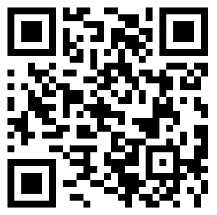 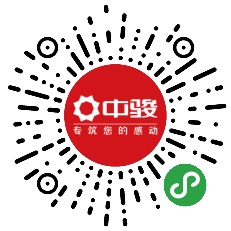 2、PC端：http://evp.51job.com/SCE-RE3、内部推荐：学长学姐强力推荐，免简历筛选，直通面试！离offer更近一步！中骏集团2020届“启航生”秋季校园招聘，向不凡启航，我们在中骏等你！